ПЛАН РАБОТЫ НА 2022 ГОД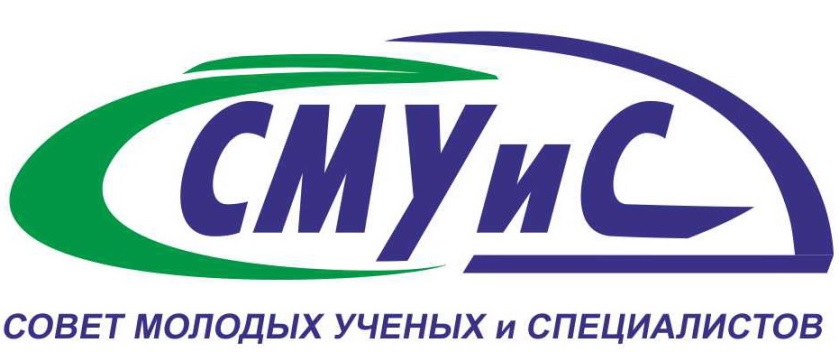 МесяцПовестка заседанияПовестка заседанияОтветственный за подготовку вопросаПриглашенные(по согласованию)Январь1. Обсуждение, корректировка и утверждение плана работы СМУиС на 2022 год.Члены СМУиСБушуев С.В.Январь2. Профессиональное развитие молодого специалиста. Повышение уровня владения английским языком для молодых специалистов.Гаврилин И.И.Балакин С.В.Анашкина Н.Ю.Бушуев С.В.Январь3.Разное- конкурс на получение грантов ОАО «РЖД» в 2022 году;- о выездном заседании СМУиС в 2022 году.Попов А.Н.Февраль(День науки)1Публикационная активность молодых ученых. Повышение количества и качества публикаций молодых ученых в базах Scopus и WoS.Баева И.А.Бушуев С.В.Февраль(День науки)2Процедура получения ученых званий.Попов А.Н.Ковалев А.А.Черезов Г.А.Февраль(День науки)3Разное.Попов А.Н.Март1Профессиональное развитие молодого специалиста. Основы финансовой грамотности.Гаврилин И.И.Колышев А.С.Селина О.В.Бушуев С.В.Март2О поддержке молодых специалистов согласно отраслевого соглашения РоспрофжелКовалев А.А.Попов А.Н.Благинина Н.А.Март3Разное.Попов А.Н.Апрель1. Подготовка к выездному заседанию СМУиС. Утверждение плана мероприятий.Баева И.А.Окунев А.В.Апрель2. Опыт подготовки и защиты докторской диссертации.Балакин С.В.Колокольников В.С.Апрель3. Разное.Попов А.Н.Май(выездное заседание)1Опыт участия в конкурсе на получение грантов ОАО «РЖД».Попов А.Н.Май(выездное заседание)2Модель профессионального развития молодого специалиста. Способы повышения активности участия молодых ученых в работе СМУиС.Гаврилин И.И.Балакин С.В.Колышев А.С.Май(выездное заседание)3Разное.Попов А.Н.Июнь1Роль СМУиС в реализации Авторских классов компании ОАО РЖД. Возможность подачи заявок на конкурс Новое звено. Попов А.Н.Черезов Г.А.Июнь2Привлечение молодых ученых и специалистов к участию в шахматных турнирах, как инструмент развития научного потенциала.Гаврилин И.И.Ковалев А.А.Июнь3Разное.Попов А.Н.Сентябрь(открытое
заседание)1Представление общего рейтинга молодых ученых и специалистов УрГУПС, претендующих на получение служебного жилья.Жилищная комиссия УрГУПСМолодые ученыеСентябрь(открытое
заседание)2Рассмотрение конкурсных дел молодых ученых и специалистов УрГУПС 
для предоставления служебного жилья.Ковалев А.А.Бушуев С.В.Кайгородцева О.Ю.Сентябрь(открытое
заседание)3Разное- конкурс на соискание премий Губернатора Свердловской области для молодых ученых.Конкурс «молодые ученые транспортной отрасли».- конкурс УМНИК.Попов А.Н.Гаврилин И.И.Молодые ученыеОктябрь1Рассмотрение заявлений о присвоении статуса молодого специалиста УрГУПС.Ковалев А.А.Апостолова Л.Н.Октябрь2Анализ результатов рейтинга молодых ученых и специалистов. Предложения по совершенствованию рейтинга.Попов А.Н.Новоселов В.Л.Бебрис А.Н.Бушуев С.В.Октябрь3Разное.Попов А.Н.Ноябрь(День 
преподавателя высшей школы)1Участие молодых ученых в реализации программ дополнительного образования. Попов А.Н.Бебрис А.Н.Каргапольцев Д.Н.Шумаков К.Г.Ноябрь(День 
преподавателя высшей школы)2Конкурс на лучшую концепцию развития молодых преподавателей УрГУПС.Попов А.Н.Ноябрь(День 
преподавателя высшей школы)3Разное.Попов А.Н.Декабрь1Подведение итогов работы СМУиС в 2022 году.Попов А.Н.Бушуев С.В.Декабрь2Определение основных направлений деятельности Совета молодых ученых и специалистов УрГУПС на 2023 год.Члены СМУиСБушуев С.В.Декабрь3РазноеПопов А.Н.